ULC EASA Formularz 4 - Dane dotyczące personelu nominowanegoDruk należy wypełnić, wydrukować i podpisać, a następnie wysłać na adres ULC jako druk do służbowego wykorzystania.Prezes Urzędu Lotnictwa CywilnegoPrezes Urzędu Lotnictwa CywilnegoNr sprawy:Nr sprawy:Nr upoważnienia ARC:Nr upoważnienia ARC:Potwierdzenie wpływu ULC (POK):Potwierdzenie wpływu ULC (POK):Nr kancelaryjny:Potwierdzenie wpływu LTT:Adres do korespondencji:Adres do korespondencji:ULC EASA Form 4Urząd Lotnictwa Cywilnego, Departament Techniki LotniczejUl. Flisa 2, 02-247 WarszawaULC EASA Form 4Urząd Lotnictwa Cywilnego, Departament Techniki LotniczejUl. Flisa 2, 02-247 WarszawaULC EASA Form 4Urząd Lotnictwa Cywilnego, Departament Techniki LotniczejUl. Flisa 2, 02-247 WarszawaULC EASA Form 4Urząd Lotnictwa Cywilnego, Departament Techniki LotniczejUl. Flisa 2, 02-247 WarszawaULC EASA Form 4Urząd Lotnictwa Cywilnego, Departament Techniki LotniczejUl. Flisa 2, 02-247 WarszawaULC EASA Form 4Urząd Lotnictwa Cywilnego, Departament Techniki LotniczejUl. Flisa 2, 02-247 WarszawaDane dotyczące personelu nominowanego, który musi być zaakceptowany zgodnie z Part (zaznaczyć właściwe):Dane dotyczące personelu nominowanego, który musi być zaakceptowany zgodnie z Part (zaznaczyć właściwe):Dane dotyczące personelu nominowanego, który musi być zaakceptowany zgodnie z Part (zaznaczyć właściwe):Dane dotyczące personelu nominowanego, który musi być zaakceptowany zgodnie z Part (zaznaczyć właściwe):Dane dotyczące personelu nominowanego, który musi być zaakceptowany zgodnie z Part (zaznaczyć właściwe):Dane dotyczące personelu nominowanego, który musi być zaakceptowany zgodnie z Part (zaznaczyć właściwe):Dane dotyczące personelu nominowanego, który musi być zaakceptowany zgodnie z Part (zaznaczyć właściwe):Dane dotyczące personelu nominowanego, który musi być zaakceptowany zgodnie z Part (zaznaczyć właściwe):Personel zarządzający M.A.606 M.A.606 M.A.706 145.A.30 21.A.145Personel ARC M.A.607 M.A.607 M.A.707 145.A.361. Nazwa organizacji2. Nr zatwierdzenia3. Nazwisko i imię4. Email5. Nr telefonu6. Stanowisko 7. Kwalifikacje dotyczące stanowiska wg punktu 6 Podać jakie kwalifikacje posiada osoba nominowana. W celu spełnienia wymagań i określenia niezbędnego zakresu kwalifikacji należy posługiwać się mającymi zastosowanie AMC. Należy podać rok, specjalność i nazwę uczelni oraz rok ukończenia, nazwę specjalistycznych kursów związanych z proponowanym stanowiskiem z datą ich ukończenia oraz poziom kursu i nazwę organizacji szkolącej.____________________________________________________________________________________________________________________________________________________________________7. Kwalifikacje dotyczące stanowiska wg punktu 6 Podać jakie kwalifikacje posiada osoba nominowana. W celu spełnienia wymagań i określenia niezbędnego zakresu kwalifikacji należy posługiwać się mającymi zastosowanie AMC. Należy podać rok, specjalność i nazwę uczelni oraz rok ukończenia, nazwę specjalistycznych kursów związanych z proponowanym stanowiskiem z datą ich ukończenia oraz poziom kursu i nazwę organizacji szkolącej.____________________________________________________________________________________________________________________________________________________________________7. Kwalifikacje dotyczące stanowiska wg punktu 6 Podać jakie kwalifikacje posiada osoba nominowana. W celu spełnienia wymagań i określenia niezbędnego zakresu kwalifikacji należy posługiwać się mającymi zastosowanie AMC. Należy podać rok, specjalność i nazwę uczelni oraz rok ukończenia, nazwę specjalistycznych kursów związanych z proponowanym stanowiskiem z datą ich ukończenia oraz poziom kursu i nazwę organizacji szkolącej.____________________________________________________________________________________________________________________________________________________________________7. Kwalifikacje dotyczące stanowiska wg punktu 6 Podać jakie kwalifikacje posiada osoba nominowana. W celu spełnienia wymagań i określenia niezbędnego zakresu kwalifikacji należy posługiwać się mającymi zastosowanie AMC. Należy podać rok, specjalność i nazwę uczelni oraz rok ukończenia, nazwę specjalistycznych kursów związanych z proponowanym stanowiskiem z datą ich ukończenia oraz poziom kursu i nazwę organizacji szkolącej.____________________________________________________________________________________________________________________________________________________________________7. Kwalifikacje dotyczące stanowiska wg punktu 6 Podać jakie kwalifikacje posiada osoba nominowana. W celu spełnienia wymagań i określenia niezbędnego zakresu kwalifikacji należy posługiwać się mającymi zastosowanie AMC. Należy podać rok, specjalność i nazwę uczelni oraz rok ukończenia, nazwę specjalistycznych kursów związanych z proponowanym stanowiskiem z datą ich ukończenia oraz poziom kursu i nazwę organizacji szkolącej.____________________________________________________________________________________________________________________________________________________________________7. Kwalifikacje dotyczące stanowiska wg punktu 6 Podać jakie kwalifikacje posiada osoba nominowana. W celu spełnienia wymagań i określenia niezbędnego zakresu kwalifikacji należy posługiwać się mającymi zastosowanie AMC. Należy podać rok, specjalność i nazwę uczelni oraz rok ukończenia, nazwę specjalistycznych kursów związanych z proponowanym stanowiskiem z datą ich ukończenia oraz poziom kursu i nazwę organizacji szkolącej.____________________________________________________________________________________________________________________________________________________________________7. Kwalifikacje dotyczące stanowiska wg punktu 6 Podać jakie kwalifikacje posiada osoba nominowana. W celu spełnienia wymagań i określenia niezbędnego zakresu kwalifikacji należy posługiwać się mającymi zastosowanie AMC. Należy podać rok, specjalność i nazwę uczelni oraz rok ukończenia, nazwę specjalistycznych kursów związanych z proponowanym stanowiskiem z datą ich ukończenia oraz poziom kursu i nazwę organizacji szkolącej.____________________________________________________________________________________________________________________________________________________________________7. Kwalifikacje dotyczące stanowiska wg punktu 6 Podać jakie kwalifikacje posiada osoba nominowana. W celu spełnienia wymagań i określenia niezbędnego zakresu kwalifikacji należy posługiwać się mającymi zastosowanie AMC. Należy podać rok, specjalność i nazwę uczelni oraz rok ukończenia, nazwę specjalistycznych kursów związanych z proponowanym stanowiskiem z datą ich ukończenia oraz poziom kursu i nazwę organizacji szkolącej.____________________________________________________________________________________________________________________________________________________________________8. Doświadczenie dotyczące stanowiska wg punktu 6Podać jakie doświadczenie praktyczne posiada kandydat na personel nominowany. Minimalne niezbędne doświadczenie określone jest mającym zastosowanie AMC. Należy podać nazwę firmy, stanowiska i czas pełnienia obowiązków.____________________________________________________________________________________________________________________________________________________________________8. Doświadczenie dotyczące stanowiska wg punktu 6Podać jakie doświadczenie praktyczne posiada kandydat na personel nominowany. Minimalne niezbędne doświadczenie określone jest mającym zastosowanie AMC. Należy podać nazwę firmy, stanowiska i czas pełnienia obowiązków.____________________________________________________________________________________________________________________________________________________________________8. Doświadczenie dotyczące stanowiska wg punktu 6Podać jakie doświadczenie praktyczne posiada kandydat na personel nominowany. Minimalne niezbędne doświadczenie określone jest mającym zastosowanie AMC. Należy podać nazwę firmy, stanowiska i czas pełnienia obowiązków.____________________________________________________________________________________________________________________________________________________________________8. Doświadczenie dotyczące stanowiska wg punktu 6Podać jakie doświadczenie praktyczne posiada kandydat na personel nominowany. Minimalne niezbędne doświadczenie określone jest mającym zastosowanie AMC. Należy podać nazwę firmy, stanowiska i czas pełnienia obowiązków.____________________________________________________________________________________________________________________________________________________________________8. Doświadczenie dotyczące stanowiska wg punktu 6Podać jakie doświadczenie praktyczne posiada kandydat na personel nominowany. Minimalne niezbędne doświadczenie określone jest mającym zastosowanie AMC. Należy podać nazwę firmy, stanowiska i czas pełnienia obowiązków.____________________________________________________________________________________________________________________________________________________________________8. Doświadczenie dotyczące stanowiska wg punktu 6Podać jakie doświadczenie praktyczne posiada kandydat na personel nominowany. Minimalne niezbędne doświadczenie określone jest mającym zastosowanie AMC. Należy podać nazwę firmy, stanowiska i czas pełnienia obowiązków.____________________________________________________________________________________________________________________________________________________________________8. Doświadczenie dotyczące stanowiska wg punktu 6Podać jakie doświadczenie praktyczne posiada kandydat na personel nominowany. Minimalne niezbędne doświadczenie określone jest mającym zastosowanie AMC. Należy podać nazwę firmy, stanowiska i czas pełnienia obowiązków.____________________________________________________________________________________________________________________________________________________________________8. Doświadczenie dotyczące stanowiska wg punktu 6Podać jakie doświadczenie praktyczne posiada kandydat na personel nominowany. Minimalne niezbędne doświadczenie określone jest mającym zastosowanie AMC. Należy podać nazwę firmy, stanowiska i czas pełnienia obowiązków.____________________________________________________________________________________________________________________________________________________________________9. Inne aktualnie zajmowane stanowiska podlegające zgłoszeniu na druku ULC EASA Form 4 
      (podać nazwę stanowiska, nazwę i nr zatwierdzenia organizacji)Wnioskodawca powinien przedstawić razem z wnioskiem plan pracochłonności, aby wykazać, że ma wystarczającą zdolność do skutecznego wypełniania obowiązków. Powinno to obejmować wszystkie działania związane z zajmowanymi stanowiskami._______________________________________________________________________________________________________________________________________________________________________10. Oświadczenie wnioskującegoW przypadku wątpliwości co do kwalifikacji lub doświadczenia kandydata na Personel nominowany i/lub personel przeglądu zdatności do lotu ULC może żądać dostarczenia dowodów potwierdzających deklarowane kompetencje lub doświadczenie.Oświadczam, że spełniam wymagania dotyczące kwalifikacji, wiedzy i doświadczenia określone w mającym zastosowanie obowiązującym rozporządzeniu i mam wystarczającą zdolność do wypełnienia obowiązków, zgodnie z opisem w Charakterystyce organizacji w sekcji poświęconej obowiązkom i odpowiedzialności.Oświadczam, że dane zawarte we wniosku są zgodne ze stanem faktycznym i prawnym, i jestem świadomy(a) odpowiedzialności za zeznanie nieprawdy lub zatajenie prawdy.Podpis ......................................................................                           Miejsce i data ................................................................11. Oświadczenie kierownika odpowiedzialnegoOświadczam, że wyżej wymieniona osoba wyznaczona jako personel nominowany organizacji została uznana za kompetentną do pełnienia tej funkcji, zgodnie z opisem w Charakterystyce organizacji w sekcji poświęconej obowiązkom i odpowiedzialności.Podpis .........................................................................                           Miejsce i data ................................................................Klauzula informacyjna związana z przetwarzaniem danych osobowychAkceptacja - nazwisko i podpis upoważnionego pracownika ULC:Po akceptacji, kopię wypełnionego druku ULC EASA Form 4 należy przekazać osobie nominowanej.Podpis ..................................................................................     Data .....................................................................................Imię i nazwisko ....................................................................     Stanowisko ..........................................................................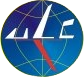 